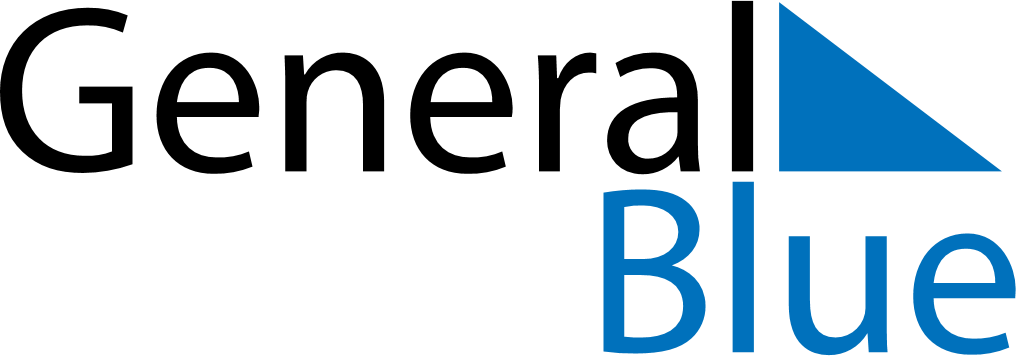 November 2024November 2024November 2024BelarusBelarusSUNMONTUEWEDTHUFRISAT123456789October Revolution Day101112131415161718192021222324252627282930